 Name:………………………………………………… Date:…………………      Name:………………………………………Date:………….…………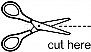 Name:………………………………………………… Date:………….…………     Name:………………………………………………… Date:………….…………